ПРОТОКОЛ № 15 И/ЗП-2023Подведения итогов запроса предложений в электронной форме, участниками которого могут являться только субъекты малого и среднего предпринимательстваГородское поселение Угольные Копи               				         	 «10» марта 2023г. Заказчик: Заказчик: ФКП «Аэропорты Чукотки»; почтовый адрес: 689506, п. Угольные Копи-6,   а/я 12. Предмет запроса предложений в электронной форме, участниками которого могут являться только субъекты малого и среднего предпринимательства: Приобретение и доставка эмалей и растворителя для маркировки ИВПП, аэропорт Анадырь ФКП «Аэропорты Чукотки».3. Извещение о проведении запроса предложений в электронной форме, участниками которого могут являться только субъекты малого и среднего предпринимательства (далее - запрос предложений) было размещено «27» февраля 2023 года на универсальной торговой платформе АО «Сбербанк-АСТ» (далее – УТП) utp.sberbank-ast.ru, извещение № 32312145705.Дата и время окончания срока подачи заявок (время московское): «07» марта 2023г. 01:00Дата и время рассмотрения первых частей заявок (время местное): «07» марта 2023г.11:05Дата и время рассмотрения вторых частей заявок (время местное): «09» марта 2023г. 10:10Дата подведения итогов: «10» марта 2023г. 11:004. Процедура рассмотрения заявок на участие в запросе предложений проводилась Единой комиссией федерального казенного предприятия «Аэропорты Чукотки» (далее – Единая комиссия) «10» марта 2023 года по адресу: аэровокзальный комплекс, второй этаж, п. Угольные Копи-6, Анадырский район, Чукотский автономный округ,689506, в следующем составе: Всего на заседании присутствуют 7 членов комиссии, что составляет 100 % от общего количества членов комиссии. Кворум имеется, заседание правомочно.Процедура рассмотрения заявок на участие в запросе предложений сопровождалась аудиозаписью.5. До окончания, указанного в извещении о проведении запроса предложений, срока подачи заявок на участие в запросе предложений «07» марта 2023 года в 01 часов 00 минут было подано 2 (две) заявки от участников размещения заказа с порядковыми номерами «9148»  и «9417» на участие в запросе предложений в электронной форме, участниками  которого могут являться только субъекты малого и среднего предпринимательства.5.1. По итогам рассмотрения первых частей заявок (протокол № 15 В/ЗП-2023 от 07 марта 2023г.) было принято следующее решение:5.2. По итогам рассмотрения вторых частей заявок (протокол № 15 Р /ЗП-2023 от 09 марта 2023г.) на соответствие участников обязательным требованиям, было установлено:5.3. Были получены следующие предложения о цене:	5.4. Оценка и сопоставление заявок на участие в запросе предложений проводилась Единой комиссией в целях выявления лучших условий исполнения договора в соответствии с критериями и порядком, указанным в документации проведения запроса предложений.Сведения о решении каждого члена Единой комиссии о присвоении заявкам на участие в запросе предложений значений по каждому из критериев оценки заявок на участие в запросе предложений:Критерии оценки и сопоставления заявок на участие в запросе предложений, их содержание и значимость:- цена договора – 40%; максимальное количество баллов по критерию с учетом значимости – 40 баллов;- срок поставки товара – 30%; Максимальное количество баллов по критерию с учетом значимости – 30 баллов;- качество работ и квалификация участника – 30%, в т.ч. наличие у участника закупочной процедуры опыта выполненных работ – 70 баллов и количество положительных отзывов (рекомендаций) по работам аналогичным предмету – 30 баллов; максимальное количество баллов по критерию с учетом значимости – 30 баллов.Порядок оценки заявок на участие в запросе предложений:Для определения заявки, в которой содержатся лучшие условия выполнения договора, каждой заявке присваивается итоговый рейтинг, характеризующий степень выгодности предлагаемых условий выполнения договора. 1. Оценка по критерию "цена договора"Рейтинг, присуждаемый заявке по критерию «Цена контракта», определяется по формуле: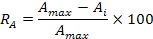    R a i    - рейтинг, присуждаемый i-й заявке по указанному критерию;   A max - начальная (максимальная) цена договора, установленная в документации проведения запроса предложений;   A i      - предложение  i-го участника запроса предложений по цене договора;    i          -   номер заявки.2. Оценка по критерию "срок поставки товара", определяется по формуле:                                                                  где: Rвi - рейтинг, присуждаемый i-й заявке по указанному критерию;Вmax - максимальный срок поставки (выполнения работ, оказания услуг), установленный заказчиком в документации, в единицах измерения срока (периода) поставки (количество лет, кварталов, месяцев, недель, дней, часов) с даты заключения договора;Вmin - минимальный срок поставки (выполнения работ, оказания услуг), установленный заказчиком в документации, в единицах измерения срока (периода) поставки (количество лет, кварталов, месяцев, недель, дней, часов) с даты заключения договора;Вi - предложение, содержащееся в i-й заявке по сроку поставки (выполнения работ, оказания услуг), в единицах измерения срока (периода) поставки (количество лет, кварталов, месяцев, недель, дней, часов) с даты заключения договора3. Оценка по критерию "качество работ и квалификация участника":Для получения рейтинга заявок по критерию «Квалификация участника» каждой заявке Единой комиссией выставляется значение от 0 до 100 баллов, т.к. формулы по этому критерию нет, то устанавливаются подкритерии:опыт выполненных работ – 70 баллов; количество положительных отзывов об аналогичных выполненных работах – 30 баллов.Итоговая таблица оценки заявок на участие в запросе предложений:Решение комиссии:6. Признать победителем запроса предложений на право заключения договора на приобретение и доставку эмалей и растворителя для маркировки ИВПП, аэропорт Анадырь ФКП «Аэропорты Чукотки» Участника закупки ОБЩЕСТВО С ОГРАНИЧЕННОЙ ОТВЕТСТВЕННОСТЬЮ «АЛЬФАСТРОЙ».Заключить договор на приобретение и доставку эмалей и растворителя для маркировки ИВПП, аэропорт Анадырь ФКП «Аэропорты Чукотки» с победителем запроса предложений ОБЩЕСТВО С ОГРАНИЧЕННОЙ ОТВЕТСТВЕННОСТЬЮ «АЛЬФАСТРОЙ».7. Настоящий протокол подлежит опубликованию на универсальной торговой платформе АО «Сбербанк-АСТ» (далее – УТП) utp.sberbank-ast.ru. Подписи членов Единой комиссии ФКП «Аэропорты Чукотки»:Представитель заказчика: Генеральный директорФКП «Аэропорты Чукотки» Батыченко Сергей Викторович	                                                _____________________                                                                                                                                                                      (подпись)Председатель Единой комиссии:1. Буйволов Александр Дмитриевич – Первый заместитель генерального директора федерального казенного предприятия «Аэропорты Чукотки»;Заместитель председателя Единой комиссии:2. Блинов Виталий Вениаминович – директор по аэропортовой деятельности ФКП «Аэропорты Чукотки»;Член Единой комиссии:3. Сивуха Наталья Александровна – заместитель генерального директора ФКП «Аэропорты Чукотки» по экономическим и коммерческим вопросам;Член Единой комиссии:4. Гергель Виктория Дмитриевна – главный бухгалтер ФКП «Аэропорты Чукотки»;Член Единой комиссии:5. Наумов Евгений Владимирович – начальник службы капитального строительства, ремонта и эксплуатации зданий, наземных сооружений ФКП «Аэропорты Чукотки»;Член Единой комиссии:6. Шмунк Екатерина Викторовна – ведущий юрисконсульт ФКП «Аэропорты Чукотки»;Член Единой комиссии – Секретарь Единой комиссии:7. Сова Светлана Александровна – начальник контрактной службы ФКП «Аэропорты Чукотки».№ заявки ЭТПДата и время подачи заявкиРешение о допуске/не допускеОснование для допуска/отклонения заявки914806.03.2023 20:46:52допуститьТехнические предложения Участника соответствуют требованиям документации запроса предложений.941707.03.2023 00:20:28допуститьТехнические предложения Участника соответствуют требованиям документации запроса предложений.№ заявки ЭТПНаименование (для юридического лица), ФИО (для физического лица)Почтовый адрес (для юридического лица), место жительства (для физического лица)Основание для допуска/ отклонения заявкиИНН / КПП9148Индивидуальный предприниматель Попков Сергей Николаевич689503, Чукотский АО, п. Угольные Копи, ул. Портовая, д.10, кв. 22  Заявка соответствует требованиям8701003065749417ОБЩЕСТВО С ОГРАНИЧЕННОЙ ОТВЕТСТВЕННОСТЬЮ "АЛЬФАСТРОЙ"680000 Хабаровский край г. Хабаровск ул. Комсомольская д. 74 офис 309Заявка соответствует требованиям2724228324 /272101001Номер заявкиДата и время регистрации заявкиИННФирменное наименование Участника, указанное в ЗаявкеПредложение о цене (рубль), с учетом НДСДата и время подачи лучшего предложения о цене 914806.03.2023 20:46:52870100306574Индивидуальный предприниматель Попков Сергей Николаевич1 785 000,0006.03.2023 20:46:52941707.03.2023 00:20:282724228324ОБЩЕСТВО С ОГРАНИЧЕННОЙ ОТВЕТСТВЕННОСТЬЮ "АЛЬФАСТРОЙ"1 572 120,0007.03.2023 00:20:28Наименование участника запроса предложенийОценки заявок на участие в запросе предложенийОценки заявок на участие в запросе предложенийОценки заявок на участие в запросе предложенийОценки заявок на участие в запросе предложенийНаименование участника запроса предложенийоценка по формуле без учета значимости критерияоценка по формуле без учета значимости критерияоценка с учетом значимости критерияоценка с учетом значимости критерияБуйволов Александр ДмитриевичБуйволов Александр ДмитриевичБуйволов Александр ДмитриевичБуйволов Александр ДмитриевичБуйволов Александр ДмитриевичИндивидуальный предприниматель Попков Сергей НиколаевичИндивидуальный предприниматель Попков Сергей Николаевич0,120,050,05ОБЩЕСТВО С ОГРАНИЧЕННОЙ ОТВЕТСТВЕННОСТЬЮ "АЛЬФАСТРОЙ"ОБЩЕСТВО С ОГРАНИЧЕННОЙ ОТВЕТСТВЕННОСТЬЮ "АЛЬФАСТРОЙ"12,044,814,81Блинов Виталий ВениаминовичБлинов Виталий ВениаминовичБлинов Виталий ВениаминовичБлинов Виталий ВениаминовичБлинов Виталий ВениаминовичИндивидуальный предприниматель Попков Сергей НиколаевичИндивидуальный предприниматель Попков Сергей Николаевич0,120,050,05ОБЩЕСТВО С ОГРАНИЧЕННОЙ ОТВЕТСТВЕННОСТЬЮ "АЛЬФАСТРОЙ"ОБЩЕСТВО С ОГРАНИЧЕННОЙ ОТВЕТСТВЕННОСТЬЮ "АЛЬФАСТРОЙ"12,044,814,81Сивуха Наталья АлександровнаСивуха Наталья АлександровнаСивуха Наталья АлександровнаСивуха Наталья АлександровнаСивуха Наталья АлександровнаИндивидуальный предприниматель Попков Сергей НиколаевичИндивидуальный предприниматель Попков Сергей Николаевич0,120,120,05ОБЩЕСТВО С ОГРАНИЧЕННОЙ ОТВЕТСТВЕННОСТЬЮ "АЛЬФАСТРОЙ"ОБЩЕСТВО С ОГРАНИЧЕННОЙ ОТВЕТСТВЕННОСТЬЮ "АЛЬФАСТРОЙ"12,0412,044,81Гергель Виктория ДмитриевнаГергель Виктория ДмитриевнаГергель Виктория ДмитриевнаГергель Виктория ДмитриевнаГергель Виктория ДмитриевнаИндивидуальный предприниматель Попков Сергей НиколаевичИндивидуальный предприниматель Попков Сергей Николаевич0,120,120,05ОБЩЕСТВО С ОГРАНИЧЕННОЙ ОТВЕТСТВЕННОСТЬЮ "АЛЬФАСТРОЙ"ОБЩЕСТВО С ОГРАНИЧЕННОЙ ОТВЕТСТВЕННОСТЬЮ "АЛЬФАСТРОЙ"12,0412,044,81Наумов Евгений ВладимировичНаумов Евгений ВладимировичНаумов Евгений ВладимировичНаумов Евгений ВладимировичНаумов Евгений ВладимировичИндивидуальный предприниматель Попков Сергей НиколаевичИндивидуальный предприниматель Попков Сергей Николаевич0,120,120,05ОБЩЕСТВО С ОГРАНИЧЕННОЙ ОТВЕТСТВЕННОСТЬЮ "АЛЬФАСТРОЙ"ОБЩЕСТВО С ОГРАНИЧЕННОЙ ОТВЕТСТВЕННОСТЬЮ "АЛЬФАСТРОЙ"12,0412,044,81Шмунк Екатерина ВикторовнаШмунк Екатерина ВикторовнаШмунк Екатерина ВикторовнаШмунк Екатерина ВикторовнаШмунк Екатерина ВикторовнаИндивидуальный предприниматель Попков Сергей НиколаевичИндивидуальный предприниматель Попков Сергей Николаевич0,120,120,05ОБЩЕСТВО С ОГРАНИЧЕННОЙ ОТВЕТСТВЕННОСТЬЮ "АЛЬФАСТРОЙ"ОБЩЕСТВО С ОГРАНИЧЕННОЙ ОТВЕТСТВЕННОСТЬЮ "АЛЬФАСТРОЙ"12,0412,044,81Сова Светлана АлександровнаСова Светлана АлександровнаСова Светлана АлександровнаСова Светлана АлександровнаСова Светлана АлександровнаИндивидуальный предприниматель Попков Сергей НиколаевичИндивидуальный предприниматель Попков Сергей Николаевич0,120,120,05ОБЩЕСТВО С ОГРАНИЧЕННОЙ ОТВЕТСТВЕННОСТЬЮ "АЛЬФАСТРОЙ"ОБЩЕСТВО С ОГРАНИЧЕННОЙ ОТВЕТСТВЕННОСТЬЮ "АЛЬФАСТРОЙ"12,0412,044,81Наименование участника запроса предложенийОценки заявок на участие в запросе предложенийОценки заявок на участие в запросе предложенийОценки заявок на участие в запросе предложенийОценки заявок на участие в запросе предложенийНаименование участника запроса предложенийоценка по формуле без учета значимости критерияоценка по формуле без учета значимости критерияоценка с учетом значимости критерияоценка с учетом значимости критерияБуйволов Александр ДмитриевичБуйволов Александр ДмитриевичБуйволов Александр ДмитриевичБуйволов Александр ДмитриевичБуйволов Александр ДмитриевичИндивидуальный предприниматель Попков Сергей НиколаевичИндивидуальный предприниматель Попков Сергей Николаевич0,000,000,00ОБЩЕСТВО С ОГРАНИЧЕННОЙ ОТВЕТСТВЕННОСТЬЮ "АЛЬФАСТРОЙ"ОБЩЕСТВО С ОГРАНИЧЕННОЙ ОТВЕТСТВЕННОСТЬЮ "АЛЬФАСТРОЙ"12,823,853,85Блинов Виталий ВениаминовичБлинов Виталий ВениаминовичБлинов Виталий ВениаминовичБлинов Виталий ВениаминовичБлинов Виталий ВениаминовичИндивидуальный предприниматель Попков Сергей НиколаевичИндивидуальный предприниматель Попков Сергей Николаевич0,000,000,00ОБЩЕСТВО С ОГРАНИЧЕННОЙ ОТВЕТСТВЕННОСТЬЮ "АЛЬФАСТРОЙ"ОБЩЕСТВО С ОГРАНИЧЕННОЙ ОТВЕТСТВЕННОСТЬЮ "АЛЬФАСТРОЙ"12,823,853,85Сивуха Наталья АлександровнаСивуха Наталья АлександровнаСивуха Наталья АлександровнаСивуха Наталья АлександровнаСивуха Наталья АлександровнаИндивидуальный предприниматель Попков Сергей НиколаевичИндивидуальный предприниматель Попков Сергей Николаевич0,000,000,00ОБЩЕСТВО С ОГРАНИЧЕННОЙ ОТВЕТСТВЕННОСТЬЮ "АЛЬФАСТРОЙ"ОБЩЕСТВО С ОГРАНИЧЕННОЙ ОТВЕТСТВЕННОСТЬЮ "АЛЬФАСТРОЙ"12,8212,823,85Гергель Виктория ДмитриевнаГергель Виктория ДмитриевнаГергель Виктория ДмитриевнаГергель Виктория ДмитриевнаГергель Виктория ДмитриевнаИндивидуальный предприниматель Попков Сергей НиколаевичИндивидуальный предприниматель Попков Сергей Николаевич0,000,000,00ОБЩЕСТВО С ОГРАНИЧЕННОЙ ОТВЕТСТВЕННОСТЬЮ "АЛЬФАСТРОЙ"ОБЩЕСТВО С ОГРАНИЧЕННОЙ ОТВЕТСТВЕННОСТЬЮ "АЛЬФАСТРОЙ"12,8212,823,85Наумов Евгений ВладимировичНаумов Евгений ВладимировичНаумов Евгений ВладимировичНаумов Евгений ВладимировичНаумов Евгений ВладимировичИндивидуальный предприниматель Попков Сергей НиколаевичИндивидуальный предприниматель Попков Сергей Николаевич0,000,000,00ОБЩЕСТВО С ОГРАНИЧЕННОЙ ОТВЕТСТВЕННОСТЬЮ "АЛЬФАСТРОЙ"ОБЩЕСТВО С ОГРАНИЧЕННОЙ ОТВЕТСТВЕННОСТЬЮ "АЛЬФАСТРОЙ"12,8212,823,85Шмунк Екатерина ВикторовнаШмунк Екатерина ВикторовнаШмунк Екатерина ВикторовнаШмунк Екатерина ВикторовнаШмунк Екатерина ВикторовнаИндивидуальный предприниматель Попков Сергей НиколаевичИндивидуальный предприниматель Попков Сергей Николаевич0,000,000,00ОБЩЕСТВО С ОГРАНИЧЕННОЙ ОТВЕТСТВЕННОСТЬЮ "АЛЬФАСТРОЙ"ОБЩЕСТВО С ОГРАНИЧЕННОЙ ОТВЕТСТВЕННОСТЬЮ "АЛЬФАСТРОЙ"12,8212,823,85Сова Светлана АлександровнаСова Светлана АлександровнаСова Светлана АлександровнаСова Светлана АлександровнаСова Светлана АлександровнаИндивидуальный предприниматель Попков Сергей НиколаевичИндивидуальный предприниматель Попков Сергей Николаевич0,000,000,00ОБЩЕСТВО С ОГРАНИЧЕННОЙ ОТВЕТСТВЕННОСТЬЮ "АЛЬФАСТРОЙ"ОБЩЕСТВО С ОГРАНИЧЕННОЙ ОТВЕТСТВЕННОСТЬЮ "АЛЬФАСТРОЙ"12,8212,823,85Наименование участника запроса предложенийОценки заявок на участие в запросе предложенийОценки заявок на участие в запросе предложенийОценки заявок на участие в запросе предложенийОценки заявок на участие в запросе предложенийНаименование участника запроса предложенийоценка по формуле без учета значимости критерияоценка по формуле без учета значимости критерияоценка с учетом значимости критерияоценка с учетом значимости критерияБуйволов Александр ДмитриевичБуйволов Александр ДмитриевичБуйволов Александр ДмитриевичБуйволов Александр ДмитриевичБуйволов Александр ДмитриевичИндивидуальный предприниматель Попков Сергей НиколаевичИндивидуальный предприниматель Попков Сергей Николаевич0,000,000,00ОБЩЕСТВО С ОГРАНИЧЕННОЙ ОТВЕТСТВЕННОСТЬЮ "АЛЬФАСТРОЙ"ОБЩЕСТВО С ОГРАНИЧЕННОЙ ОТВЕТСТВЕННОСТЬЮ "АЛЬФАСТРОЙ"0,000,000,00Блинов Виталий ВениаминовичБлинов Виталий ВениаминовичБлинов Виталий ВениаминовичБлинов Виталий ВениаминовичБлинов Виталий ВениаминовичИндивидуальный предприниматель Попков Сергей НиколаевичИндивидуальный предприниматель Попков Сергей Николаевич0,000,000,00ОБЩЕСТВО С ОГРАНИЧЕННОЙ ОТВЕТСТВЕННОСТЬЮ "АЛЬФАСТРОЙ"ОБЩЕСТВО С ОГРАНИЧЕННОЙ ОТВЕТСТВЕННОСТЬЮ "АЛЬФАСТРОЙ"0,000,000,00Сивуха Наталья АлександровнаСивуха Наталья АлександровнаСивуха Наталья АлександровнаСивуха Наталья АлександровнаСивуха Наталья АлександровнаИндивидуальный предприниматель Попков Сергей НиколаевичИндивидуальный предприниматель Попков Сергей Николаевич0,000,000,00ОБЩЕСТВО С ОГРАНИЧЕННОЙ ОТВЕТСТВЕННОСТЬЮ "АЛЬФАСТРОЙ"ОБЩЕСТВО С ОГРАНИЧЕННОЙ ОТВЕТСТВЕННОСТЬЮ "АЛЬФАСТРОЙ"0,000,000,00Гергель Виктория ДмитриевнаГергель Виктория ДмитриевнаГергель Виктория ДмитриевнаГергель Виктория ДмитриевнаГергель Виктория ДмитриевнаИндивидуальный предприниматель Попков Сергей НиколаевичИндивидуальный предприниматель Попков Сергей Николаевич0,000,000,00ОБЩЕСТВО С ОГРАНИЧЕННОЙ ОТВЕТСТВЕННОСТЬЮ "АЛЬФАСТРОЙ"ОБЩЕСТВО С ОГРАНИЧЕННОЙ ОТВЕТСТВЕННОСТЬЮ "АЛЬФАСТРОЙ"0,000,000,00Наумов Евгений ВладимировичНаумов Евгений ВладимировичНаумов Евгений ВладимировичНаумов Евгений ВладимировичНаумов Евгений ВладимировичИндивидуальный предприниматель Попков Сергей НиколаевичИндивидуальный предприниматель Попков Сергей Николаевич0,000,000,00ОБЩЕСТВО С ОГРАНИЧЕННОЙ ОТВЕТСТВЕННОСТЬЮ "АЛЬФАСТРОЙ"ОБЩЕСТВО С ОГРАНИЧЕННОЙ ОТВЕТСТВЕННОСТЬЮ "АЛЬФАСТРОЙ"0,000,000,00Шмунк Екатерина ВикторовнаШмунк Екатерина ВикторовнаШмунк Екатерина ВикторовнаШмунк Екатерина ВикторовнаШмунк Екатерина ВикторовнаИндивидуальный предприниматель Попков Сергей НиколаевичИндивидуальный предприниматель Попков Сергей Николаевич0,000,000,00ОБЩЕСТВО С ОГРАНИЧЕННОЙ ОТВЕТСТВЕННОСТЬЮ "АЛЬФАСТРОЙ"ОБЩЕСТВО С ОГРАНИЧЕННОЙ ОТВЕТСТВЕННОСТЬЮ "АЛЬФАСТРОЙ"0,000,000,00Сова Светлана АлександровнаСова Светлана АлександровнаСова Светлана АлександровнаСова Светлана АлександровнаСова Светлана АлександровнаИндивидуальный предприниматель Попков Сергей НиколаевичИндивидуальный предприниматель Попков Сергей Николаевич0,000,000,00ОБЩЕСТВО С ОГРАНИЧЕННОЙ ОТВЕТСТВЕННОСТЬЮ "АЛЬФАСТРОЙ"ОБЩЕСТВО С ОГРАНИЧЕННОЙ ОТВЕТСТВЕННОСТЬЮ "АЛЬФАСТРОЙ"0,000,000,00Наименование участника запроса предложенийИтоговая оценка заявок на участие в запросе предложений с учетом мнений всех членов комиссииИтоговая оценка заявок на участие в запросе предложений с учетом мнений всех членов комиссииИтоговая оценка заявок на участие в запросе предложений с учетом мнений всех членов комиссииИтоговая оценка заявок на участие в запросе предложений с учетом мнений всех членов комиссииИтоговая оценка заявок на участие в запросе предложений с учетом мнений всех членов комиссииНаименование участника запроса предложенийОценка по критерию"цена договора"Оценка по критерию "срок поставки товара"Оценка по критерию " качество работ и квалификация участника "Итоговая оценка = (2ст+3ст+4ст) / кол-во членов ЕКРейтинг123456Индивидуальный предприниматель Попков Сергей Николаевич0,300,000,000,052 местоОБЩЕСТВО С ОГРАНИЧЕННОЙ ОТВЕТСТВЕННОСТЬЮ "АЛЬФАСТРОЙ"28,8923,080,008,661 местоПредседатель Единой комиссии:Буйволов Александр Дмитриевич_____________________(подпись)Заместитель председателя Единой комиссии:Блинов Виталий Вениаминович_____________________(подпись)Член Единой комиссии:Сивуха Наталья Александровна_____________________(подпись)Член Единой комиссии:4. Гергель Виктория Дмитриевна_____________________(подпись)Член Единой комиссии:5. Наумов Евгений Владимирович_____________________(подпись)Член Единой комиссии:6. Шмунк Екатерина Викторовна_____________________(подпись)Член Единой комиссии - Секретарь Единой комиссии:7. Сова Светлана Александровна_____________________(подпись)